ДОДАТОК  2до тендерної документації Інформація про необхідні технічні, якісні та кількісні характеристики предмета закупівлі — технічні вимоги до предмета закупівліТЕХНІЧНА СПЕЦИФІКАЦІЯПлитка для стін 30x60, плитка для підлоги 40х40 см, плитка для підлоги 47х47 см, плитка для підлоги 47х47 см, цемент ПЦ II/Б-Ш-400  25 кг, клей для плитки та мозаїки морозостійкий 25 кг, клей для плитки 25 кг, маяк штукатурний 6x3000 мм, лінолеум  3,5 м, лінолеум  3,5 м, лінолеум  4 м, поріжок алюмінієвий гладкий 30x1800 мм срібло, профіль-плінтус ПВХ S4 3м білий, стельовий плінтус 2000x49x45 мм, плінтус ПВХ  20х55х2500 мм, заглушка 2шт./уп., кут внутрішній 2 шт./уп., кут зовнішній 2 шт./уп., з'єднувач 2 шт./уп., комплект заглушок, плінтус срібло 20x60x2500 мм, комплект куточків внутрішніх, комплект заглушок, комплект з'єднувачів, кутник зовнішній, код - 44110000-4 - Конструкційні матеріализа ДК 021:2015 «Єдиний закупівельний словник»Замовник самостійно визначає необхідні технічні характеристики предмета закупівлі з огляду на специфіку предмета закупівлі, керуючись принципами здійснення закупівель та з дотриманням законодавства.В місцях, де технічна специфікація містить посилання на конкретні марку чи виробника або на конкретний процес, що характеризує продукт чи послугу певного суб’єкта господарювання, чи на торгові марки, патенти, типи або конкретне місце походження чи спосіб виробництва, вважати вираз  "або еквівалент".В місцях, де технічна специфікація містить посилання на стандартні характеристики, технічні регламенти та умови, вимоги, умовні позначення та термінологію, пов’язані з товарами, роботами чи послугами, що закуповуються, передбачені існуючими міжнародними, європейськими стандартами, іншими спільними технічними європейськими нормами, іншими технічними еталонними системами, визнаними європейськими органами зі стандартизації або національними стандартами, нормами та правилами, біля кожного такого посилання вважати вираз «або еквівалент». Таким чином, вважається, що до кожного посилання додається вираз «або еквівалент».Якщо Учасником пропонується еквівалент товару до того, що вимагається Замовником, додатково у складі тендерної пропозиції Учасник надає таблицю, складену в довільні формі, яка у порівняльному вигляді містить відомості щодо основних технічних та якісних характеристик товару, що вимагається Замовником до основних технічних та якісних характеристик еквівалентного товару, що пропонується Учасником. При цьому якість запропонованого еквівалента товару має відповідати якості, що заявлена в технічній специфікації Замовника. Таблиця повинна містити точну назву товару, яка пропонується учасником. У випадку, якщо учасником буде зазначено назву товару, яка буде містити словосполучення «або еквівалент» (наприклад, автомобіль Renault Duster, або еквівалент), тендерна пропозиція такого учасника вважається як така, що не відповідає умовам технічної специфікації»Обґрунтування необхідності закупівлі даного виду товару – замовник здійснює закупівлю даного виду товару, оскільки він за своїми якісними та технічними характеристиками найбільше відповідатиме вимогам та потребам замовника.*Обґрунтування необхідності закупівлі даного виду товару (плитка Allore Group Betono Grey F P NR Nat 47x47 см та плитка Allore Group Betono Anthracite F P NR Nat 47x47 см) — замовник здійснює закупівлю даного виду товару, оскільки він за своїми якісними та технічними характеристиками найбільше відповідають раніше придбаному товару.  Для дотримання принципів Закону, а саме максимальної економії та ефективності, замовником було прийнято рішення провести закупівлю саме даного товару.Для підтвердження відповідності технічним і якісним вимогам Учасник у складі своєї тендерної пропозиції надає наступні документи:1. Оригінали або завірені належним чином копії документів що підтверджують якість, а саме:- Сертифікат якості, висновок державної санітарно-епідеміологічної  експертизи  чинний на дату подання тендерної пропозиції, або лист в довільній формі з вказанням підстав про його відсутність.Продукція, що зазначена у тендерній пропозиції Учасника повинна відповідати технічній документації, діючим на території України ДСТУ або ТУ, вимогам до якості та повністю відповідати наведеним показникам, що підтверджується документами, вказаними вище.Предмет закупівлі (товар) повинен мати необхідне маркування (етикетки).Гарантія на товар: відповідає гарантійному строку виробника.Якість товару повинна відповідати вимогам стандартів, інших нормативних актів, що встановлюють вимоги до їх якості. Термін придатності повинен бути вказаний в супровідній документації; Термін та умови зберігання товару не порушені; Упаковка товару, товар повинні бути не пошкоджені .            Товар при поставці повинен супроводжуватись декларацією виробника (якісними посвідченнями), видатковою накладною та іншими документами, які свідчать про його походження та якість, мати відповідне пакування та маркування, оформлені відповідно до вимог законодавства України.Копії документів мають бути засвідчені печаткою учасника, підписом уповноваженої особи та мати надпис «згідно з оригіналом».   Якщо товар виявиться неякісним або таким, що не відповідає технічні вимоги до предмету закупівлі Постачальник  зобов’язаний замінити цей товар. Всі витрати, пов’язані із заміною товару належної якості (транспортні витрати, тощо) несе Постачальник.Вимоги щодо умов та термінів поставки:- Поставка  здійснюється Постачальником за власні кошти.- Товар при транспортуванні повинен бути укладений в тару, яка гарантує його захист від потрапляння вологи та механічних пошкоджень.- При поставці повинна додержуватись цілісність стандартної упаковки з необхідними реквізитами виробника.Додаткові умови:    - В разі зміни номенклатури товару, не погодженної із замовником, замовник має право відмовитись від поставки та в одностороньому порядку розірвати договір.Примітки:** - Учасник зазначає назву товару (продукції) ту що зазначена в сертифікаті якості або паспорті на предмет закупівлі.*** - Усюди в тексті, де містяться найменування торгових марок, фірм, патентів, конструкцій, типів, джерело походження чи виробника слід розуміти «або еквівалент».Назва предмета закупівліПлитка для стін 30x60, плитка для підлоги 40х40 см, плитка для підлоги 47х47 см, плитка для підлоги 47х47 см, цемент ПЦ II/Б-Ш-400  25 кг, клей для плитки та мозаїки морозостійкий 25 кг, клей для плитки 25 кг, маяк штукатурний 6x3000 мм, лінолеум  3,5 м, лінолеум  3,5 м, лінолеум  4 м, поріжок алюмінієвий гладкий 30x1800 мм срібло, профіль-плінтус ПВХ S4 3м білий, стельовий плінтус 2000x49x45 мм, плінтус ПВХ  20х55х2500 мм, заглушка 2шт./уп., кут внутрішній 2 шт./уп., кут зовнішній 2 шт./уп., з'єднувач 2 шт./уп., комплект заглушок, плінтус срібло 20x60x2500 мм, комплект куточків внутрішніх, комплект заглушок, комплект з'єднувачів, кутник зовнішнійКод ДК 021:201544110000-4 - Конструкційні матеріалиНазва товару номенклатурної позиції предмета закупівлі та код товару, визначеного згідно з Єдиним закупівельним словником, що найбільше відповідає назві номенклатурної позиції предмета закупівлі Плитка для стін 30x60 см – код 44111700-8 - Кахель, плитка для підлоги 40x40 см – код 44111700-8 - Кахель, плитка для підлоги 47x47 см – код 44111700-8 - Кахель, плитка для підлоги 47x47 см – код 44111700-8 - Кахель, цемент ПЦ II/Б-Ш-400  25 кг – код 44111200-3 - Цементклей для плитки та мозаїки морозостійкий 25 кг – код 44111800-9 – Розчини (будівельні), клей для плитки 25 кг – код 44111800-9 – Розчини (будівельні),маяк штукатурний 6x3000 мм – код 44111000-1 – Будівельні матеріали,лінолеум  3,5 м – код 44112230 – 9 – Лінолеумлінолеум  3,5 м – код 44112230 – 9 - Лінолеумлінолеум  4 м – код 44112230 – 9 – Лінолеумпоріжок алюмінієвий гладкий 30x1800 мм срібло – код 44111000-1 – Будівельні матеріали,профіль-плінтус ПВХ S4 3м білий - код 44111000-1 – Будівельні матеріали,стельовий плінтус 2000x49x45 мм - код 44111000-1 – Будівельні матеріали,плінтус ПВХ  20х55х2500 мм - код 44111000-1 – Будівельні матеріали,заглушка 2шт./уп – код 44111000-1 – Будівельні матеріали,кут внутрішній 2 шт./уп – код 44111000-1 – Будівельні матеріали, кут зовнішній 2 шт./уп – код 44111000-1 – Будівельні матеріали, з'єднувач 2 шт./уп.– код 44111000-1 – Будівельні матеріали, комплект заглушок - код 44111000-1 – Будівельні матеріали,плінтус срібло 20x60x2500 мм – код 44111000-1 – Будівельні матеріали, комплект куточків внутрішніх – код 44111000-1 – Будівельні матеріали, комплект заглушок – код 44111000-1 – Будівельні матеріали, комплект з'єднувачів – код 44111000-1 – Будівельні матеріали кутник зовнішній – код 44111000-1 – Будівельні матеріали Кількість поставки товару Плитка для стін 30x60 см – 63 м2плитка для підлоги 40x40 см – 20 м2 плитка для підлоги 47x47 см – 2 м2 плитка для підлоги 47x47 см – 2 м2 цемент ПЦ II/Б-Ш-400  25 кг – 20 штклей для плитки та мозаїки морозостійкий 25 кг – 10 шт клей для плитки 25 кг – 35 штмаяк штукатурний 6x3000 мм – 4 штлінолеум  3,5 м – 21 м2 лінолеум  3,5 м – 12, 250 м2 лінолеум  4 м – 24 м2 поріжок алюмінієвий гладкий 30x1800 мм срібло – 5 штпрофіль-плінтус ПВХ S4 3м білий – 6 штстельовий плінтус 2000x49x45 мм – 38 штплінтус ПВХ  20х55х2500 мм – 13 штзаглушка 2шт./уп – 4 упкут внутрішній 2 шт./уп – 5 упкут зовнішній 2 шт./уп – 2 уп з'єднувач 2 шт./уп.– 4 упкомплект заглушок – 1 упплінтус срібло 20x60x2500 мм – 12 шткомплект куточків внутрішніх – 3 упкомплект заглушок – 10 уп комплект з'єднувачів – 5 уп кутник зовнішній – 2 упМісце поставки товару м. Миколаїв, вул. Лагерне поле, 5Строк поставки товаруне більше 10 календарних днів з моменту підписання договору. № п/пНайменування Од.виміруКількістьПримірне зображенняТехнічні характеристики1Плитка Атем Calacatta GR 30x60або еквівалентм263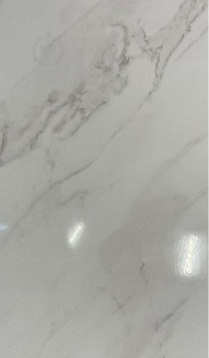 Країна-виробник: Україна Форма: прямокутнаФормат: 30x60 смТип плитки: плитка для стінБазовий колір: сірий,  білийСтиль: класичнийСфера застосування: для ванної кімнати, для внутрішніх робітМалюнок: під мармурТип поверхні: глянцеваКлас зносостійкості: 4Колір виробника: білий із сіримТовщина плитки не менше: 8 ммШирина не менше: 300 ммДовжина не менше: 600 мм Країна-виробник: Україна Форма: прямокутнаФормат: 30x60 смТип плитки: плитка для стінБазовий колір: сірий,  білийСтиль: класичнийСфера застосування: для ванної кімнати, для внутрішніх робітМалюнок: під мармурТип поверхні: глянцеваКлас зносостійкості: 4Колір виробника: білий із сіримТовщина плитки не менше: 8 ммШирина не менше: 300 ммДовжина не менше: 600 мм 2Плитка Golden Tile Area Cement grey 322830 40х40 смабо еквівалентм220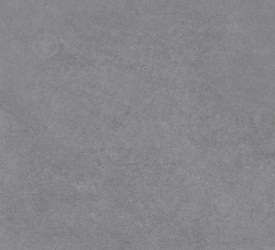 Країна-виробник: Україна Форма: квадратнаФормат: 40x40 смТип плитки: плитка для підлогиБазовий колір: сірийСфера застосування: для коридора, для внутрішніх робіт,для зовнішніх робітТип поверхні: матоваКлас зносостійкості: 4Матеріал: керамогранітКолір виробника: сірийКоефіцієнт тертя ковзання: 9Товщина плитки не менше: 8 ммШирина не менше: 400 ммДовжина не менше: 400 ммКраїна-виробник: Україна Форма: квадратнаФормат: 40x40 смТип плитки: плитка для підлогиБазовий колір: сірийСфера застосування: для коридора, для внутрішніх робіт,для зовнішніх робітТип поверхні: матоваКлас зносостійкості: 4Матеріал: керамогранітКолір виробника: сірийКоефіцієнт тертя ковзання: 9Товщина плитки не менше: 8 ммШирина не менше: 400 ммДовжина не менше: 400 мм3Плитка Allore Group Betono Grey F P NR Nat 47x47 см(еквіваленттовару не розглядається)*м22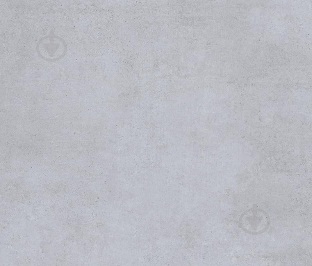 Країна-виробник: Україна Форма: квадратнаФормат: 47x47 смТип плитки: плитка для підлогиОсобливості: неректифікатБазовий колір: сірийСтиль: класичний, сучаснийСфера застосування: для ванної кімнати, для коридора,для кухні, для офісів, для внутрішніх робіт, для зовнішніх робіт, для вітальніМалюнок: під бетонТип поверхні: матоваКлас зносостійкості: 4Матеріал: керамогранітКолір виробника: сірийКоефіцієнт тертя ковзання: R10Товщина плитки не менше: 8 ммШирина не менше: 470 ммДовжина не менше: 470 ммКраїна-виробник: Україна Форма: квадратнаФормат: 47x47 смТип плитки: плитка для підлогиОсобливості: неректифікатБазовий колір: сірийСтиль: класичний, сучаснийСфера застосування: для ванної кімнати, для коридора,для кухні, для офісів, для внутрішніх робіт, для зовнішніх робіт, для вітальніМалюнок: під бетонТип поверхні: матоваКлас зносостійкості: 4Матеріал: керамогранітКолір виробника: сірийКоефіцієнт тертя ковзання: R10Товщина плитки не менше: 8 ммШирина не менше: 470 ммДовжина не менше: 470 мм4Плитка Allore Group Betono Anthracite F P NR Nat 47x47 см(еквіваленттовару не розглядається)*м22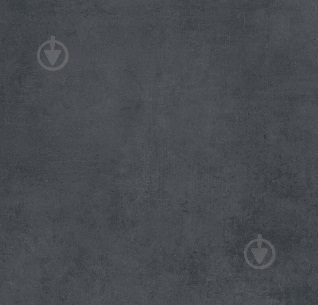 Країна-виробник: Україна Форма: квадратнаФормат: 47x47 смТип плитки: плитка для підлогиОсобливості: неректифікатБазовий колір: антрацитовийСтиль: класичний, сучаснийСфера застосування: для ванної кімнати, для коридора,для кухні, для офісів, для внутрішніх робіт, для зовнішніх робіт, для вітальніМалюнок: під бетонТип поверхні: матоваКлас зносостійкості: 4Матеріал: керамогранітКолір виробника: антрацитовийКоефіцієнт тертя ковзання:R10Товщина плитки не менше:8 ммШирина не менше: 470 ммДовжина не менше: 470 ммКраїна-виробник: Україна Форма: квадратнаФормат: 47x47 смТип плитки: плитка для підлогиОсобливості: неректифікатБазовий колір: антрацитовийСтиль: класичний, сучаснийСфера застосування: для ванної кімнати, для коридора,для кухні, для офісів, для внутрішніх робіт, для зовнішніх робіт, для вітальніМалюнок: під бетонТип поверхні: матоваКлас зносостійкості: 4Матеріал: керамогранітКолір виробника: антрацитовийКоефіцієнт тертя ковзання:R10Товщина плитки не менше:8 ммШирина не менше: 470 ммДовжина не менше: 470 мм5Цемент Dyckerhoff ПЦ II/Б-Ш-400 25 кгабо еквівалентшт20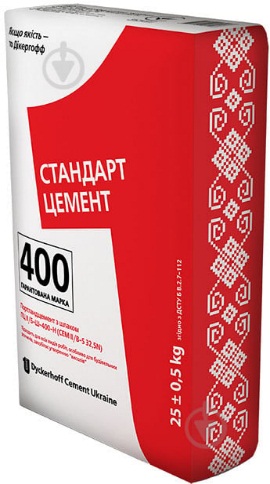 Країна-виробник: УкраїнаМарка: М-400Тип: портландцементВага: 25 кгКраїна-виробник: УкраїнаМарка: М-400Тип: портландцементВага: 25 кг6Клей для плитки та мозаїки KREISEL NANOFIX T02 Морозостійкий 25 кгабо еквівалентшт10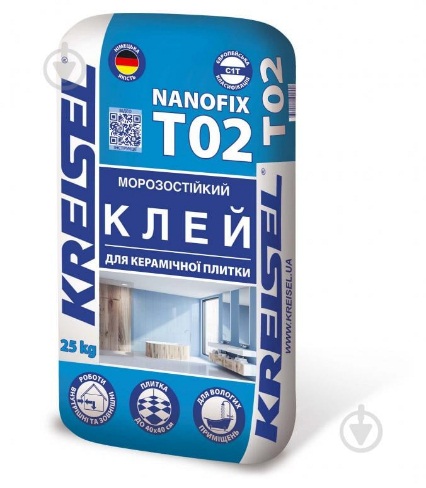 Країна-виробник: Україна Поверхня приклеювання: цементна штукатурка, бетонТип: морозостійкийОснова: на цементній основіПризначення: мозаїка, керамічна плиткаСфера застосування: для внутрішніх робіт, для зовнішніх робітПоверхня приклеювання: стіна, підлогаУпаковка: мішокГотовність до застосування: потребує приготуванняВага: 25 кгКраїна-виробник: Україна Поверхня приклеювання: цементна штукатурка, бетонТип: морозостійкийОснова: на цементній основіПризначення: мозаїка, керамічна плиткаСфера застосування: для внутрішніх робіт, для зовнішніх робітПоверхня приклеювання: стіна, підлогаУпаковка: мішокГотовність до застосування: потребує приготуванняВага: 25 кг7Клей для плитки Mira 3000 Standardfix 25 кгабо еквівалентшт35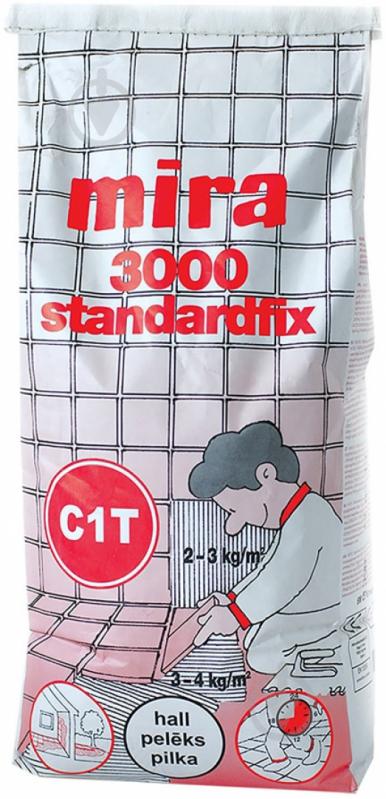 Країна-виробник: Україна Поверхня приклеювання: бетон, керамічна цегла, силікатна цеглаТип: морозостійкий, вологостійкийОснова: на цементній основіПризначення: керамічна плитка,керамограніт, натуральний  камінь, бетонна плитка, граніт,силікатна цегла, керамічна цеглаСфера застосування: для зовнішніх робіт, для внутрішніх робіт, для підвалуПоверхня приклеювання: стіна,підлогаУпаковка: мішокГотовність до застосування:потребує приготуванняВага: 25 кгКраїна-виробник: Україна Поверхня приклеювання: бетон, керамічна цегла, силікатна цеглаТип: морозостійкий, вологостійкийОснова: на цементній основіПризначення: керамічна плитка,керамограніт, натуральний  камінь, бетонна плитка, граніт,силікатна цегла, керамічна цеглаСфера застосування: для зовнішніх робіт, для внутрішніх робіт, для підвалуПоверхня приклеювання: стіна,підлогаУпаковка: мішокГотовність до застосування:потребує приготуванняВага: 25 кг8Маяк штукатурний 6x3000 ммабо еквівалентшт4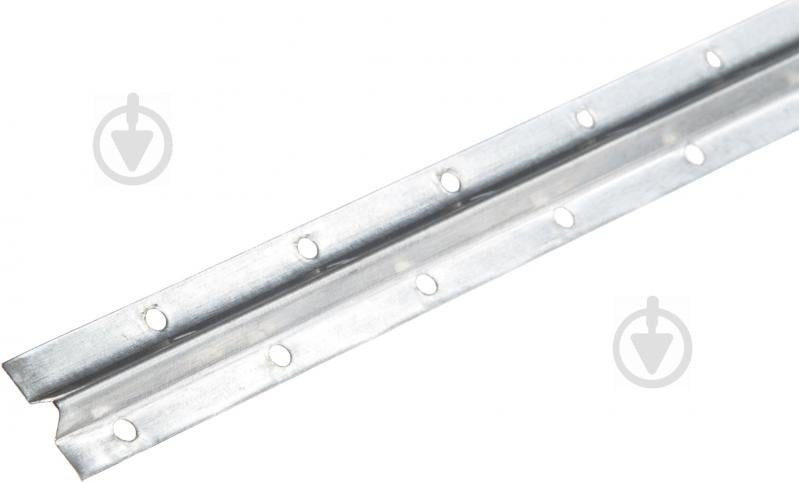 Країна-виробник: Україна Товщина металу не менше: 0.3 ммВисота не менше: 6 ммКраїна-виробник: Україна Товщина металу не менше: 0.3 ммВисота не менше: 6 мм9Лінолеум Favorit Antony 1 Tarkett 3,5 м або еквівалентм221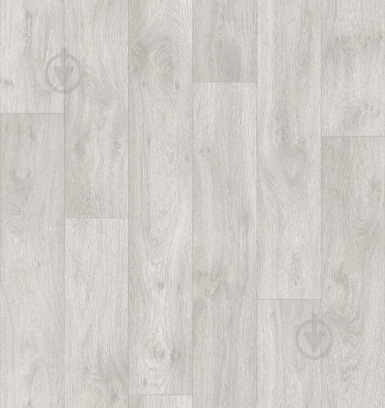 Тип поверхні: напівматова,  cтруктурна, гладка, матова, глянцеваВідтінок: сірийПризначення: для вітальні, для спальні, для передпокою, для дитячої кімнати, для їдальні, для кухніОснова: повстьСфера застосування: побутовийКлас зносостійкості: 23/31Тип покриття: гетерогеннийМатеріал: ПВХКолір виробника: сірийДизайн покриття: під дерево,під паркетТовщина не менше: 3,3 ммШирина рулону не менше: 3,5 мТовщина захисного шару не менше: 0,3 ммТип поверхні: напівматова,  cтруктурна, гладка, матова, глянцеваВідтінок: сірийПризначення: для вітальні, для спальні, для передпокою, для дитячої кімнати, для їдальні, для кухніОснова: повстьСфера застосування: побутовийКлас зносостійкості: 23/31Тип покриття: гетерогеннийМатеріал: ПВХКолір виробника: сірийДизайн покриття: під дерево,під паркетТовщина не менше: 3,3 ммШирина рулону не менше: 3,5 мТовщина захисного шару не менше: 0,3 мм10Лінолеум Perfect Grenada 4 King Floor3,5 мабо еквівалентм212,25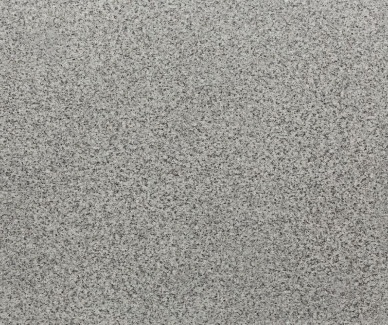 Відтінок: темнийОснова: спіненаСфера застосування: побутовийКлас зносостійкості: 23, 32Тип покриття: гетерогеннийМатеріал: ПВХКолір виробника: сірийДизайн покриття: крихта, під каміньТовщина не менше: 2,2 ммШирина рулону не менше:  3,5 мТовщина захисного шару не менше: 0,5 ммВідтінок: темнийОснова: спіненаСфера застосування: побутовийКлас зносостійкості: 23, 32Тип покриття: гетерогеннийМатеріал: ПВХКолір виробника: сірийДизайн покриття: крихта, під каміньТовщина не менше: 2,2 ммШирина рулону не менше:  3,5 мТовщина захисного шару не менше: 0,5 мм11Лінолеум Perfect Grenada 4 King Floor 4 мабо еквівалентм224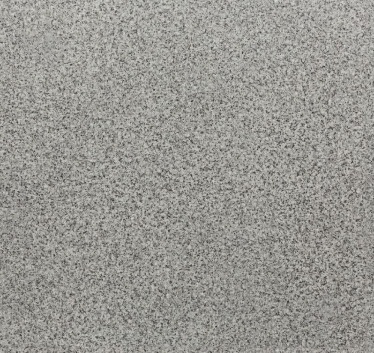 Відтінок: темнийОснова: спіненаСфера застосування: побутовийКлас зносостійкості: 23, 32Тип покриття: гетерогеннийМатеріал: ПВХКолір виробника: сірийДизайн покриття: крихта, під каміньТовщина не менше: 2,2 ммШирина рулону не менше:  4 мТовщина захисного шару не менше: 0,5 ммВідтінок: темнийОснова: спіненаСфера застосування: побутовийКлас зносостійкості: 23, 32Тип покриття: гетерогеннийМатеріал: ПВХКолір виробника: сірийДизайн покриття: крихта, під каміньТовщина не менше: 2,2 ммШирина рулону не менше:  4 мТовщина захисного шару не менше: 0,5 мм12Поріжок алюмінієвий гладкий Braz Line 30x1800 мм срібло BLB-5103-10-0115-З.18або еквівалентшт5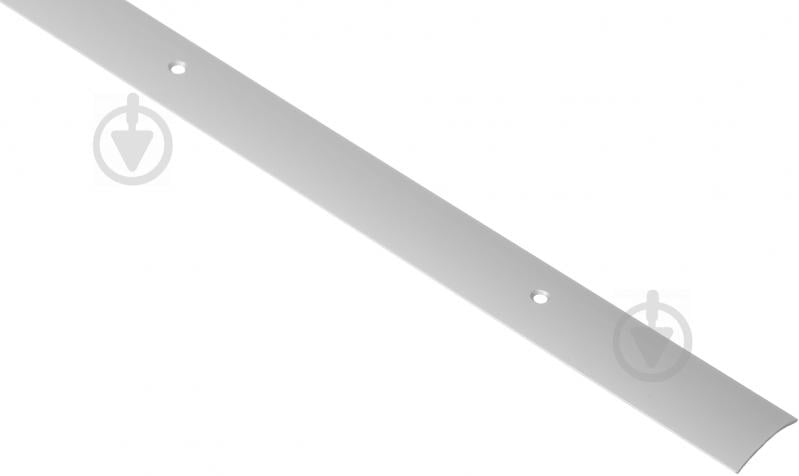 Країна-виробник: Україна Тип з'єднання: однорівневийПризначення: для стику, для підлоги, для з'єднання плитки та ламінату, для плитки, для лінолеуму, для ламінатуВідтінок: світлийРозмір: 30x1800 ммКолір виробника: сріблоТип: поріжок Вид: стикоперекриваючий,радіальнийКомплектація: з комплектом дюбелівМатеріал: алюмінійПокриття: анодованийТип поверхні: гладкийТип кріплення: з отворамиДовжина не менше: 1800 ммШирина не менше: 30 мм Країна-виробник: Україна Тип з'єднання: однорівневийПризначення: для стику, для підлоги, для з'єднання плитки та ламінату, для плитки, для лінолеуму, для ламінатуВідтінок: світлийРозмір: 30x1800 ммКолір виробника: сріблоТип: поріжок Вид: стикоперекриваючий,радіальнийКомплектація: з комплектом дюбелівМатеріал: алюмінійПокриття: анодованийТип поверхні: гладкийТип кріплення: з отворамиДовжина не менше: 1800 ммШирина не менше: 30 мм 13Профіль-плінтус SAN DECOR ПВХ S4 3м білий або еквівалентшт6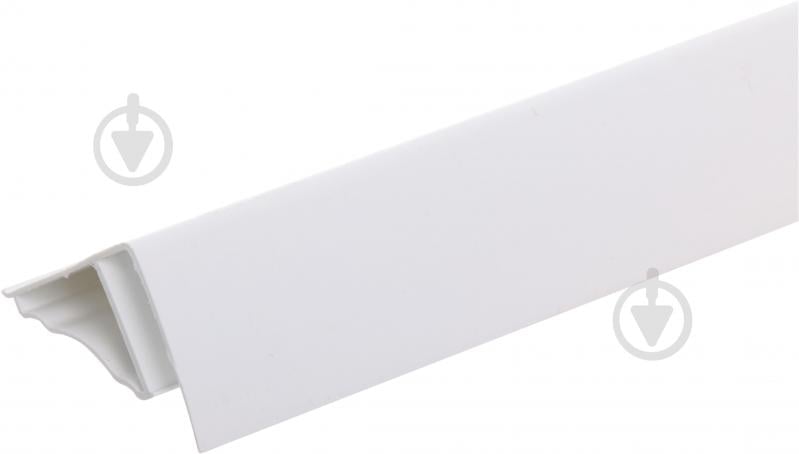 Країна-виробник: Україна Тип товару: профіль монтажний ПВХКонструкція: цільніВідтінок: білийДекор: уніколорМатеріал виробу: ПВХДодаткові характеристики: Підходить для монтажу панелей ПВХ товщиною до 8 ммВикористання: внутрішнєТовщина не менше: 20 ммШирина не менше: 30 ммДовжина не менше: 3000 ммКраїна-виробник: Україна Тип товару: профіль монтажний ПВХКонструкція: цільніВідтінок: білийДекор: уніколорМатеріал виробу: ПВХДодаткові характеристики: Підходить для монтажу панелей ПВХ товщиною до 8 ммВикористання: внутрішнєТовщина не менше: 20 ммШирина не менше: 30 ммДовжина не менше: 3000 мм14Стельовий плінтус Premium Decor PG5 2000x49x45 мм або еквівалентшт38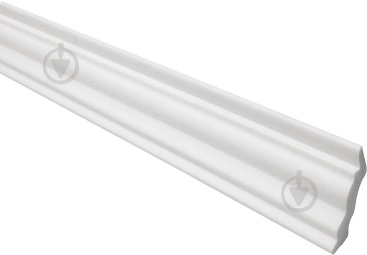 Країна-виробник: Україна Тип товару: стельовий плінтусПрофіль: гладкийФорма краю: з рівним краємВикористання: внутрішнєМатеріал виробу: пінополістиролДовжина не менше: 2000 ммШирина не менше: 45 ммВисота не менше: 49 ммКраїна-виробник: Україна Тип товару: стельовий плінтусПрофіль: гладкийФорма краю: з рівним краємВикористання: внутрішнєМатеріал виробу: пінополістиролДовжина не менше: 2000 ммШирина не менше: 45 ммВисота не менше: 49 мм15Плінтус ПВХ Mone™ 836 дуб веронський 20х55х2500 мм або еквівалентшт13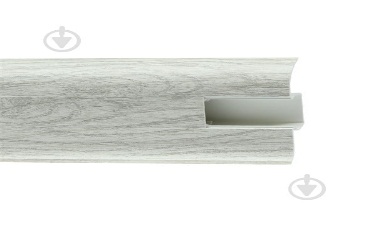 Тип товару: плінтусМатеріал плінтуса: ПВХМатеріал фурнітури: ПВХПокриття поверхні: матовийВідтінок: дуб веронськийПризначення: під ламінатНаявність кабельного каналу:з кабель-каналомКонструкція: цільніКонфігурація: класичнийОсобливості конструкції плінтуса: наявність м'яких краївТип кріплення: дюбель-цвяхГлибина не менше: 20 ммВисота не менше: 55 ммДовжина не менше: 2500 ммТип товару: плінтусМатеріал плінтуса: ПВХМатеріал фурнітури: ПВХПокриття поверхні: матовийВідтінок: дуб веронськийПризначення: під ламінатНаявність кабельного каналу:з кабель-каналомКонструкція: цільніКонфігурація: класичнийОсобливості конструкції плінтуса: наявність м'яких краївТип кріплення: дюбель-цвяхГлибина не менше: 20 ммВисота не менше: 55 ммДовжина не менше: 2500 мм16Заглушка 2шт./уп. Mone™ 836 дуб веронськийабо еквівалентуп4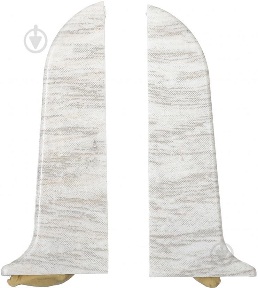 Тип товару: закінченняМатеріал фурнітури: ПВХПокриття поверхні: матовийВідтінок: дуб веронськийПризначення: для плінтусаКонструкція: цільніКонфігурація:Класичний Кількість в упаковці: 2 шт.Глибина не менше: 20 ммВисота не менше: 55 ммТип товару: закінченняМатеріал фурнітури: ПВХПокриття поверхні: матовийВідтінок: дуб веронськийПризначення: для плінтусаКонструкція: цільніКонфігурація:Класичний Кількість в упаковці: 2 шт.Глибина не менше: 20 ммВисота не менше: 55 мм17Кут внутрішній 2 шт./уп. Mone™ 836 дуб веронськийабо еквівалентуп5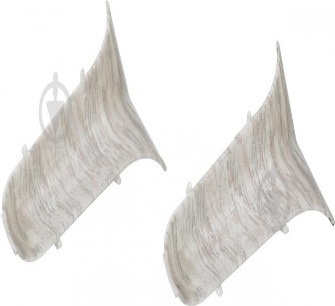 Тип товару: кутник внутрішнійМатеріал фурнітури: ПВХПокриття поверхні: матовийВідтінок: дуб веронськийПризначення: для плінтусаНаявність кабельного каналу: з кабель-каналомКонструкція: цільніКонфігурація: класичнийКількість в упаковці: 2 шт.Глибина не менше: 20 ммВисота не менше: 55 ммТип товару: кутник внутрішнійМатеріал фурнітури: ПВХПокриття поверхні: матовийВідтінок: дуб веронськийПризначення: для плінтусаНаявність кабельного каналу: з кабель-каналомКонструкція: цільніКонфігурація: класичнийКількість в упаковці: 2 шт.Глибина не менше: 20 ммВисота не менше: 55 мм18Кут зовнішній 2 шт./уп. Mone™ 836 дуб веронськийабо еквівалентУп2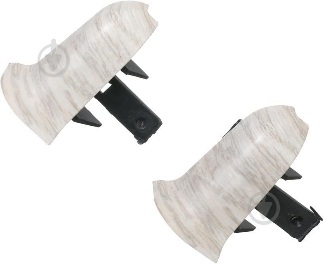 Тип товару: кутник зовнішнійМатеріал фурнітури: ПВХПокриття поверхні: матовийВідтінок: дуб веронськийПризначення: для плінтусаКонструкція: цільніКонфігурація: класичнийКількість в упаковці: 2 шт.Глибина не менше: 20 ммВисота не менше: 55 ммТип товару: кутник зовнішнійМатеріал фурнітури: ПВХПокриття поверхні: матовийВідтінок: дуб веронськийПризначення: для плінтусаКонструкція: цільніКонфігурація: класичнийКількість в упаковці: 2 шт.Глибина не менше: 20 ммВисота не менше: 55 мм19З'єднувач 2 шт./уп. Mone™ 836 дуб веронськийабо еквівалентуп4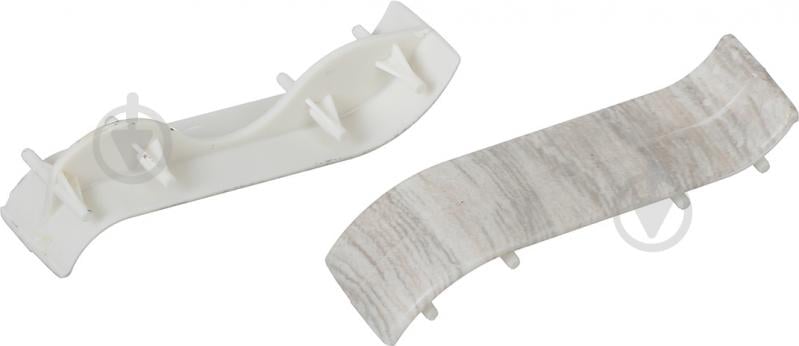 Тип товару: з’єднанняМатеріал фурнітури: ПВХПокриття поверхні: матовийВідтінок: дуб веронськийПризначення: для плінтусаНаявність кабельного каналу: з кабель-каналомКонструкція: цільніКонфігурація: класичнийКількість в упаковці: 2 шт.Глибина не менше: 20 ммВисота не менше: 55 ммТип товару: з’єднанняМатеріал фурнітури: ПВХПокриття поверхні: матовийВідтінок: дуб веронськийПризначення: для плінтусаНаявність кабельного каналу: з кабель-каналомКонструкція: цільніКонфігурація: класичнийКількість в упаковці: 2 шт.Глибина не менше: 20 ммВисота не менше: 55 мм20Комплект заглушок Cezar Easy Dardan М-108 дуб замковийабо еквівалентуп1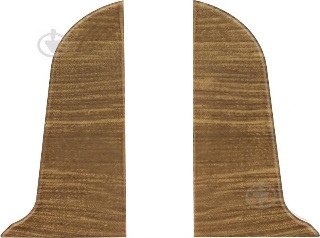 Тип товару: закінченняВідтінок: дуб замковийКількість в упаковці: 2 шт.Висота не менше: 60 ммТип товару: закінченняВідтінок: дуб замковийКількість в упаковці: 2 шт.Висота не менше: 60 мм21Плінтус Cezar Easy Dardan М-201 срібло 20x60x2500 ммабо еквівалентшт12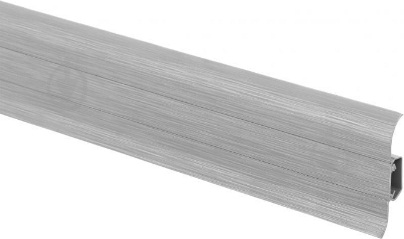 Тип товару: плінтусМатеріал плінтуса: ПВХМатеріал фурнітури: ПВХПокриття поверхні: пофарбованийВідтінок: сріблоПризначення: під ламінат, для підлоги з плитки, для ковроліну, для лінолеумаНаявність кабельного каналу: з кабель-каналомКонструкція: з 2 елементівКонфігурація: європлінтусОсобливості конструкції плінтуса: наявність м'яких країв, наявність кабельного каналуТип кріплення: дюбель-цвяхГлибина не менше: 20 ммВисота не менше: 60 ммДовжина не менше: 2500 ммТип товару: плінтусМатеріал плінтуса: ПВХМатеріал фурнітури: ПВХПокриття поверхні: пофарбованийВідтінок: сріблоПризначення: під ламінат, для підлоги з плитки, для ковроліну, для лінолеумаНаявність кабельного каналу: з кабель-каналомКонструкція: з 2 елементівКонфігурація: європлінтусОсобливості конструкції плінтуса: наявність м'яких країв, наявність кабельного каналуТип кріплення: дюбель-цвяхГлибина не менше: 20 ммВисота не менше: 60 ммДовжина не менше: 2500 мм22Комплект куточків внутрішніх Cezar Easy Dardan М-201 сріблоабо еквівалентуп3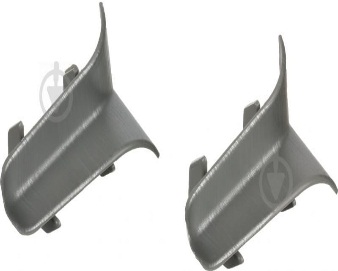 Тип товару: кутник  внутрішнійВідтінок: сріблоКількість в упаковці: 2 шт.Висота не менше: 60 ммТип товару: кутник  внутрішнійВідтінок: сріблоКількість в упаковці: 2 шт.Висота не менше: 60 мм23Комплект заглушок Cezar Easy Dardan М-201 сріблоабо еквівалентуп10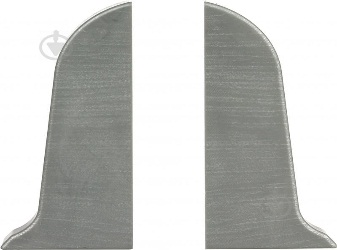 Тип товару: закінченняВідтінок: сріблоКількість в упаковці: 2 шт.Висота не менше: 60 ммТип товару: закінченняВідтінок: сріблоКількість в упаковці: 2 шт.Висота не менше: 60 мм24Комплект з'єднувачів Cezar Easy Dardan М-201 сріблоабо еквівалентуп5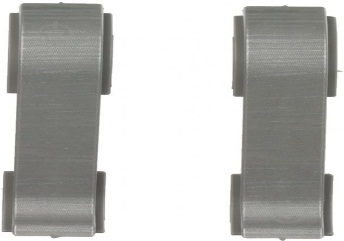 Тип товару: з’єднанняВідтінок: сріблоКількість в упаковці: 2 шт.Висота не менше: 60 ммТип товару: з’єднанняВідтінок: сріблоКількість в упаковці: 2 шт.Висота не менше: 60 мм25Кутник зовнішній Cezar Easy Dardan М-201 сріблоабо еквівалентуп2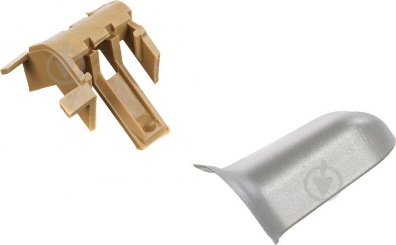 Тип товару: кутник  зовнішнійВідтінок: сріблоКомплектація: кліпса, кутникКількість в упаковці: 1 шт.Висота не менше: 60 ммТип товару: кутник  зовнішнійВідтінок: сріблоКомплектація: кліпса, кутникКількість в упаковці: 1 шт.Висота не менше: 60 мм